ΝΟΜΟΣΧΕΔΙΟ ΜΕ ΤΙΤΛΟ Ο ΠΕΡΙ ΝΟΜΙΚΗΣ ΑΝΑΓΝΩΡΙΣΗΣ ΤΗΣ ΤΑΥΤΟΤΗΤΑΣ ΦΥΛΟΥ ΝΟΜΟΣ ΤΟΥ 2018--------------------------------«                                                ΠΑΡΑΡΤΗΜΑ Ι[Άρθρο 5(1)] ΚΥΠΡΙΑΚΗ ΔΗΜΟΚΡΑΤΙΑ 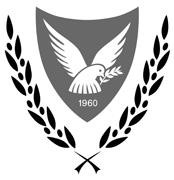  [Άρθρο 5(1)] ------------------------------------------- ΑΙΤΗΣΗ ΔΙΟΡΘΩΣΗΣ ΚΑΤΑΧΩΡΙΣΜΕΝΟΥ ΦΥΛΟΥΕγώ, ο υποφαινόμενος ………………………………………………………... εκ ………………………………… ζητώ και για το σκοπό αυτό επισυνάπτω/παραθέτω τα ακόλουθα στοιχεία: (α) Ένορκη Δήλωση(β) Πιστοποιητικό Γέννησης(γ) Δελτίο Ταυτότητας(δ) Διαβατήριο ή Ταξιδιωτικά ΈγγραφαΗμερ. ……………………  Υπογραφή ……………………………….. ». Συνοπτικός τίτλος. 1.   Ο παρών Νόμος θα αναφέρεται ως ο περί της Νομικής Αναγνώρισης της Ταυτότητας Φύλου Νόμος του 2018. 1.   Ο παρών Νόμος θα αναφέρεται ως ο περί της Νομικής Αναγνώρισης της Ταυτότητας Φύλου Νόμος του 2018. 1.   Ο παρών Νόμος θα αναφέρεται ως ο περί της Νομικής Αναγνώρισης της Ταυτότητας Φύλου Νόμος του 2018. Ερμηνεία. 2.   Στον παρόντα Νόμο, εκτός αν από το κείμενο προκύπτει διαφορετική έννοια:  2.   Στον παρόντα Νόμο, εκτός αν από το κείμενο προκύπτει διαφορετική έννοια:  2.   Στον παρόντα Νόμο, εκτός αν από το κείμενο προκύπτει διαφορετική έννοια:  141(Ι) του 2002 65(Ι) του 2003  76(Ι) του 2003 62(Ι) του 2004 13(Ι) του 2006 123(Ι) του 2007 92(Ι) του 2009 81(Ι) του 2010 44(Ι) του 2011 36(Ι) του 2013 174(Ι) του 2013 15(Ι) του 2015 16(Ι) του 2015 44(Ι) του 2015 166(Ι) του 2015168(Ι) του 2017.  «Ληξίαρχος» έχει την έννοια που αποδίδεται στον όρο αυτό από τον περί Αρχείου Πληθυσμού Νόμο, όπως εκάστοτε τροποποιείται ή αντικαθίσταται·  «Ληξίαρχος» έχει την έννοια που αποδίδεται στον όρο αυτό από τον περί Αρχείου Πληθυσμού Νόμο, όπως εκάστοτε τροποποιείται ή αντικαθίσταται·  «Ληξίαρχος» έχει την έννοια που αποδίδεται στον όρο αυτό από τον περί Αρχείου Πληθυσμού Νόμο, όπως εκάστοτε τροποποιείται ή αντικαθίσταται· «έκφραση φύλου» σημαίνει την  εκδήλωση ταυτότητας φύλου ενός προσώπου και/ή όπως αυτή γίνεται αντιληπτή από τους άλλους∙«έκφραση φύλου» σημαίνει την  εκδήλωση ταυτότητας φύλου ενός προσώπου και/ή όπως αυτή γίνεται αντιληπτή από τους άλλους∙«έκφραση φύλου» σημαίνει την  εκδήλωση ταυτότητας φύλου ενός προσώπου και/ή όπως αυτή γίνεται αντιληπτή από τους άλλους∙6(I)/20006(I)/200253(I)/200367(I)/20039(I)/2004241(I)/2004154(I)/2005112(I)/2007122(I)/20099(Ι)/201358(Ι)/201459(Ι)/2014105(I)/2016106(I)/2016.«πρόσωπο» σημαίνει πολίτη της Κυπριακής Δημοκρατίας ή πρόσφυγα ή αιτητή πολιτικού ασύλου, όπως αυτός προσδιορίζεται από τον περί Προσφύγων Νόμο, όπως εκάστοτε τροποποιείται ή αντικαθίσταται∙ «πρόσωπο» σημαίνει πολίτη της Κυπριακής Δημοκρατίας ή πρόσφυγα ή αιτητή πολιτικού ασύλου, όπως αυτός προσδιορίζεται από τον περί Προσφύγων Νόμο, όπως εκάστοτε τροποποιείται ή αντικαθίσταται∙ «πρόσωπο» σημαίνει πολίτη της Κυπριακής Δημοκρατίας ή πρόσφυγα ή αιτητή πολιτικού ασύλου, όπως αυτός προσδιορίζεται από τον περί Προσφύγων Νόμο, όπως εκάστοτε τροποποιείται ή αντικαθίσταται∙ «ταυτότητα φύλου» σημαίνει τον εσωτερικό και προσωπικό τρόπο, με τον οποίο το ίδιο το πρόσωπο βιώνει το φύλο του, ανεξάρτητα από το φύλο που καταχωρίστηκε κατά τη γέννηση του, με βάση τα βιολογικά του χαρακτηριστικά και περιλαμβάνει την προσωπική αίσθηση του σώματος, που δυνατό να συνδέεται και με αλλαγές που οφείλονται σε ιατρική αγωγή ή άλλες ιατρικές επεμβάσεις που επιλέχθηκαν ελεύθερα με τη συγκατάθεση του ίδιου του προσώπου καθώς και την κοινωνική και εξωτερική έκφραση του φύλου, που αντιστοιχούν στη βούληση του προσώπου∙∙«τέλος» σημαίνει το τέλος που καταβάλλεται μαζί με την υποβολή της γραπτής αίτησης στο Ληξίαρχο και το οποίο καθορίζεται με Κανονισμούς∙«ταυτότητα φύλου» σημαίνει τον εσωτερικό και προσωπικό τρόπο, με τον οποίο το ίδιο το πρόσωπο βιώνει το φύλο του, ανεξάρτητα από το φύλο που καταχωρίστηκε κατά τη γέννηση του, με βάση τα βιολογικά του χαρακτηριστικά και περιλαμβάνει την προσωπική αίσθηση του σώματος, που δυνατό να συνδέεται και με αλλαγές που οφείλονται σε ιατρική αγωγή ή άλλες ιατρικές επεμβάσεις που επιλέχθηκαν ελεύθερα με τη συγκατάθεση του ίδιου του προσώπου καθώς και την κοινωνική και εξωτερική έκφραση του φύλου, που αντιστοιχούν στη βούληση του προσώπου∙∙«τέλος» σημαίνει το τέλος που καταβάλλεται μαζί με την υποβολή της γραπτής αίτησης στο Ληξίαρχο και το οποίο καθορίζεται με Κανονισμούς∙«ταυτότητα φύλου» σημαίνει τον εσωτερικό και προσωπικό τρόπο, με τον οποίο το ίδιο το πρόσωπο βιώνει το φύλο του, ανεξάρτητα από το φύλο που καταχωρίστηκε κατά τη γέννηση του, με βάση τα βιολογικά του χαρακτηριστικά και περιλαμβάνει την προσωπική αίσθηση του σώματος, που δυνατό να συνδέεται και με αλλαγές που οφείλονται σε ιατρική αγωγή ή άλλες ιατρικές επεμβάσεις που επιλέχθηκαν ελεύθερα με τη συγκατάθεση του ίδιου του προσώπου καθώς και την κοινωνική και εξωτερική έκφραση του φύλου, που αντιστοιχούν στη βούληση του προσώπου∙∙«τέλος» σημαίνει το τέλος που καταβάλλεται μαζί με την υποβολή της γραπτής αίτησης στο Ληξίαρχο και το οποίο καθορίζεται με Κανονισμούς∙«χαρακτηριστικά φύλου» σημαίνει τα χρωμοσωμικά, γονιδιακά και ανατομικά χαρακτηριστικά του προσώπου, τα οποία συμπεριλαμβάνουν βιολογικά πρωτογενή χαρακτηριστικά, όπως τα αναπαραγωγικά όργανα και δευτερογενή χαρακτηριστικά, όπως η μυϊκή μάζα, η ανάπτυξη μαστών ή τριχοφυΐας∙«χαρακτηριστικά φύλου» σημαίνει τα χρωμοσωμικά, γονιδιακά και ανατομικά χαρακτηριστικά του προσώπου, τα οποία συμπεριλαμβάνουν βιολογικά πρωτογενή χαρακτηριστικά, όπως τα αναπαραγωγικά όργανα και δευτερογενή χαρακτηριστικά, όπως η μυϊκή μάζα, η ανάπτυξη μαστών ή τριχοφυΐας∙«χαρακτηριστικά φύλου» σημαίνει τα χρωμοσωμικά, γονιδιακά και ανατομικά χαρακτηριστικά του προσώπου, τα οποία συμπεριλαμβάνουν βιολογικά πρωτογενή χαρακτηριστικά, όπως τα αναπαραγωγικά όργανα και δευτερογενή χαρακτηριστικά, όπως η μυϊκή μάζα, η ανάπτυξη μαστών ή τριχοφυΐας∙«Υπουργός» σημαίνει τον Υπουργό Δικαιοσύνης και Δημοσίας Τάξεως.«Υπουργός» σημαίνει τον Υπουργό Δικαιοσύνης και Δημοσίας Τάξεως.«Υπουργός» σημαίνει τον Υπουργό Δικαιοσύνης και Δημοσίας Τάξεως.ΔΙΚΑΙΩΜΑ ΣΤΗΝ ΑΝΑΓΝΩΡΙΣΗ ΑΥΤΟΠΡΟΣΔΙΟΡΙΣΜΟΥ ΤΗΣ ΤΑΥΤΟΤΗΤΑΣ ΤΟΥ ΦΥΛΟΥΔΙΚΑΙΩΜΑ ΣΤΗΝ ΑΝΑΓΝΩΡΙΣΗ ΑΥΤΟΠΡΟΣΔΙΟΡΙΣΜΟΥ ΤΗΣ ΤΑΥΤΟΤΗΤΑΣ ΤΟΥ ΦΥΛΟΥΔΙΚΑΙΩΜΑ ΣΤΗΝ ΑΝΑΓΝΩΡΙΣΗ ΑΥΤΟΠΡΟΣΔΙΟΡΙΣΜΟΥ ΤΗΣ ΤΑΥΤΟΤΗΤΑΣ ΤΟΥ ΦΥΛΟΥΔικαιώματα έκαστου με βάση την ταυτότητα και τα χαρακτηριστικά φύλου.3.-  (1)  Κάθε πρόσωπο έχει δικαίωμα-  3.-  (1)  Κάθε πρόσωπο έχει δικαίωμα-  3.-  (1)  Κάθε πρόσωπο έχει δικαίωμα-  Δικαιώματα έκαστου με βάση την ταυτότητα και τα χαρακτηριστικά φύλου.Δικαιώματα έκαστου με βάση την ταυτότητα και τα χαρακτηριστικά φύλου.(α) στην αναγνώριση της ταυτότητας φύλου του, ως στοιχείου της προσωπικότητάς του·(α) στην αναγνώριση της ταυτότητας φύλου του, ως στοιχείου της προσωπικότητάς του·Δικαιώματα έκαστου με βάση την ταυτότητα και τα χαρακτηριστικά φύλου.Δικαιώματα έκαστου με βάση την ταυτότητα και τα χαρακτηριστικά φύλου.(β) στο σεβασμό της σωματικής ακεραιότητας και της φυσικής αυτονομίας του, ανεξάρτητα από την έκφραση φύλου ή τα χαρακτηριστικά φύλου του·  (β) στο σεβασμό της σωματικής ακεραιότητας και της φυσικής αυτονομίας του, ανεξάρτητα από την έκφραση φύλου ή τα χαρακτηριστικά φύλου του·  Δικαιώματα έκαστου με βάση την ταυτότητα και τα χαρακτηριστικά φύλου.Δικαιώματα έκαστου με βάση την ταυτότητα και τα χαρακτηριστικά φύλου.(γ) στην ελεύθερη ανάπτυξη ως άτομο και ως προσωπικότητα, σύμφωνα με την ταυτότητα του φύλου του· και(γ) στην ελεύθερη ανάπτυξη ως άτομο και ως προσωπικότητα, σύμφωνα με την ταυτότητα του φύλου του· καιΔικαιώματα έκαστου με βάση την ταυτότητα και τα χαρακτηριστικά φύλου.Δικαιώματα έκαστου με βάση την ταυτότητα και τα χαρακτηριστικά φύλου.(δ) να τυγχάνει μεταχείρισης ανάλογα με την ταυτότητα φύλου του και ιδιαίτερα να προσδιορίζεται με αυτή στα έγγραφα που αποδεικνύουν την ταυτότητα του.(δ) να τυγχάνει μεταχείρισης ανάλογα με την ταυτότητα φύλου του και ιδιαίτερα να προσδιορίζεται με αυτή στα έγγραφα που αποδεικνύουν την ταυτότητα του.Δικαιώματα έκαστου με βάση την ταυτότητα και τα χαρακτηριστικά φύλου.Δικαιώματα έκαστου με βάση την ταυτότητα και τα χαρακτηριστικά φύλου.(2) Τηρουμένων των διατάξεων του εδαφίου (1), κανένα πρόσωπο δεν υποχρεούται να παρέχει απόδειξη χειρουργικής διαδικασίας για ολικό ή μερικό επαναπροσδιορισμό γεννητικών οργάνων, ορμονικές θεραπείες ή οποιαδήποτε άλλη ψυχιατρική, ψυχολογική ή ιατρική θεραπεία για να κάνει χρήση του δικαιώματος για την ταυτότητα του φύλου του, εκτός εάν ικανοποιούνται οι προϋποθέσεις του εδαφίου (2) του άρθρου 8.(2) Τηρουμένων των διατάξεων του εδαφίου (1), κανένα πρόσωπο δεν υποχρεούται να παρέχει απόδειξη χειρουργικής διαδικασίας για ολικό ή μερικό επαναπροσδιορισμό γεννητικών οργάνων, ορμονικές θεραπείες ή οποιαδήποτε άλλη ψυχιατρική, ψυχολογική ή ιατρική θεραπεία για να κάνει χρήση του δικαιώματος για την ταυτότητα του φύλου του, εκτός εάν ικανοποιούνται οι προϋποθέσεις του εδαφίου (2) του άρθρου 8.(2) Τηρουμένων των διατάξεων του εδαφίου (1), κανένα πρόσωπο δεν υποχρεούται να παρέχει απόδειξη χειρουργικής διαδικασίας για ολικό ή μερικό επαναπροσδιορισμό γεννητικών οργάνων, ορμονικές θεραπείες ή οποιαδήποτε άλλη ψυχιατρική, ψυχολογική ή ιατρική θεραπεία για να κάνει χρήση του δικαιώματος για την ταυτότητα του φύλου του, εκτός εάν ικανοποιούνται οι προϋποθέσεις του εδαφίου (2) του άρθρου 8.Διόρθωση του καταχωρισμένου φύλου.4.-(1) Οποιοδήποτε πρόσωπο άνω των δεκαοκτώ (18) ετών το οποίο θεωρεί ότι υφίσταται ασυμφωνία μεταξύ της ταυτότητας φύλου του και του καταχωρισμένου φύλου του δύναται να υποβάλει αίτηση στον Ληξίαρχο δυνάμει των διατάξεων του άρθρου 5 και να ζητήσει τη διόρθωση του καταχωρισμένου φύλου του, ώστε αυτό να αντιστοιχεί στη βούληση, στην προσωπική αίσθηση του σώματος και στην εξωτερική του εικόνα.(1) Οποιοδήποτε πρόσωπο άνω των δεκαοκτώ (18) ετών το οποίο θεωρεί ότι υφίσταται ασυμφωνία μεταξύ της ταυτότητας φύλου του και του καταχωρισμένου φύλου του δύναται να υποβάλει αίτηση στον Ληξίαρχο δυνάμει των διατάξεων του άρθρου 5 και να ζητήσει τη διόρθωση του καταχωρισμένου φύλου του, ώστε αυτό να αντιστοιχεί στη βούληση, στην προσωπική αίσθηση του σώματος και στην εξωτερική του εικόνα.(2) Σε περίπτωση που ανήλικο πρόσωπο θεωρεί ότι υφίσταται ασυμφωνία μεταξύ της ταυτότητας φύλου του και του καταχωρισμένου φύλου του δύναται να υποβάλει αίτηση στον Ληξίαρχο για τη διόρθωση του καταχωρισμένου φύλου, μέσω των γονέων ή κηδεμόνων του και αφού εξασφαλίσει για το σκοπό αυτό, μέσω αυτών σχετικό διάταγμα Δικαστηρίου που εκδίδεται δυνάμει των προϋποθέσεων που αναφέρονται στο εδάφιο (3).(2) Σε περίπτωση που ανήλικο πρόσωπο θεωρεί ότι υφίσταται ασυμφωνία μεταξύ της ταυτότητας φύλου του και του καταχωρισμένου φύλου του δύναται να υποβάλει αίτηση στον Ληξίαρχο για τη διόρθωση του καταχωρισμένου φύλου, μέσω των γονέων ή κηδεμόνων του και αφού εξασφαλίσει για το σκοπό αυτό, μέσω αυτών σχετικό διάταγμα Δικαστηρίου που εκδίδεται δυνάμει των προϋποθέσεων που αναφέρονται στο εδάφιο (3).243(Ι) του 1990.(3) Το Δικαστήριο δύναται να εκδώσει διάταγμα για διόρθωση του καταχωρισμένου φύλου ανηλίκου, εφόσον λάβει θετική γνωμάτευση διεπιστημονικής Επιτροπής αποτελούμενης από ένα κοινωνικό λειτουργό, ένα ειδικό ιατρό με εξειδίκευση σε θέματα φύλου και ένα ψυχολόγο, η οποία λαμβάνει απόφαση, έχοντας πρωτίστως υπόψη το υπέρτατο συμφέρον του ανήλικου, όπως αυτό καθορίζεται στον  περί της Συμβάσεως των Δικαιωμάτων του Παιδιού (Κυρωτικό) Νόμο, και αφού εισακουστεί η θέση των γονέων ή κηδεμόνων του επιβεβαιώνοντας ταυτόχρονα πως η επιθυμία γίνεται με ελεύθερη βούληση, με πλήρη γνώση των συνεπειών της και ότι ο ανήλικος είναι σε ώριμη θέση να λάβει μια τέτοια απόφαση. (3) Το Δικαστήριο δύναται να εκδώσει διάταγμα για διόρθωση του καταχωρισμένου φύλου ανηλίκου, εφόσον λάβει θετική γνωμάτευση διεπιστημονικής Επιτροπής αποτελούμενης από ένα κοινωνικό λειτουργό, ένα ειδικό ιατρό με εξειδίκευση σε θέματα φύλου και ένα ψυχολόγο, η οποία λαμβάνει απόφαση, έχοντας πρωτίστως υπόψη το υπέρτατο συμφέρον του ανήλικου, όπως αυτό καθορίζεται στον  περί της Συμβάσεως των Δικαιωμάτων του Παιδιού (Κυρωτικό) Νόμο, και αφού εισακουστεί η θέση των γονέων ή κηδεμόνων του επιβεβαιώνοντας ταυτόχρονα πως η επιθυμία γίνεται με ελεύθερη βούληση, με πλήρη γνώση των συνεπειών της και ότι ο ανήλικος είναι σε ώριμη θέση να λάβει μια τέτοια απόφαση. (4) Για τη διόρθωση του καταχωρισμένου φύλου ισχύουν οι διατάξεις του εδαφίου (2) του άρθρου 3 και  δεν απαιτείται να βεβαιώνεται ότι το πρόσωπο έχει υποβληθεί σε οποιαδήποτε προηγούμενη ιατρική επέμβαση, ούτε οποιαδήποτε προηγούμενη εξέταση ή ιατρική αγωγή αναφορικά με τη σωματική ή την ψυχική του υγεία.(4) Για τη διόρθωση του καταχωρισμένου φύλου ισχύουν οι διατάξεις του εδαφίου (2) του άρθρου 3 και  δεν απαιτείται να βεβαιώνεται ότι το πρόσωπο έχει υποβληθεί σε οποιαδήποτε προηγούμενη ιατρική επέμβαση, ούτε οποιαδήποτε προηγούμενη εξέταση ή ιατρική αγωγή αναφορικά με τη σωματική ή την ψυχική του υγεία.(5) Πρόσωπο δεν δύναται να υποβάλει αίτηση για τη διόρθωση του καταχωρισμένου φύλου του περισσότερο από δύο (2) φορές, παρά μόνο μετά από σχετική απόφαση δικαστηρίου.(5) Πρόσωπο δεν δύναται να υποβάλει αίτηση για τη διόρθωση του καταχωρισμένου φύλου του περισσότερο από δύο (2) φορές, παρά μόνο μετά από σχετική απόφαση δικαστηρίου.ΔιαδικασίαΠαράρτημα Ι.5.-(1) Η διόρθωση του καταχωρισμένου φύλου γίνεται με γραπτή αίτηση που καθορίζεται στο Παράρτημα Ι, η οποία υποβάλλεται στο Ληξίαρχο μαζί με το τέλος που καθορίζεται στους Κανονισμούς που εκδίδονται δυνάμει του εδαφίου (2)(α) του Κανονισμού 13 και συνοδεύεται με ένορκη δήλωση που υπογράφεται αυτοπροσώπως από τον Αιτητή ενώπιον Πρωτοκολλητή Επαρχιακού Δικαστηρίου.(1) Η διόρθωση του καταχωρισμένου φύλου γίνεται με γραπτή αίτηση που καθορίζεται στο Παράρτημα Ι, η οποία υποβάλλεται στο Ληξίαρχο μαζί με το τέλος που καθορίζεται στους Κανονισμούς που εκδίδονται δυνάμει του εδαφίου (2)(α) του Κανονισμού 13 και συνοδεύεται με ένορκη δήλωση που υπογράφεται αυτοπροσώπως από τον Αιτητή ενώπιον Πρωτοκολλητή Επαρχιακού Δικαστηρίου.(2) Ο Ληξίαρχος αφού μελετήσει την αίτηση και το περιεχόμενο της ενόρκου δηλώσεως που επισυνάπτεται σ’ αυτή αποφασίζει εντός εύλογου χρόνου την έγκριση ή απόρριψη του αιτήματος, σύμφωνα με τις διατάξεις του παρόντος Νόμου και αναλόγως προχωρεί στην έκδοση νέου πιστοποιητικού γεννήσεως. (2) Ο Ληξίαρχος αφού μελετήσει την αίτηση και το περιεχόμενο της ενόρκου δηλώσεως που επισυνάπτεται σ’ αυτή αποφασίζει εντός εύλογου χρόνου την έγκριση ή απόρριψη του αιτήματος, σύμφωνα με τις διατάξεις του παρόντος Νόμου και αναλόγως προχωρεί στην έκδοση νέου πιστοποιητικού γεννήσεως. (3) Στην ένορκη δήλωση που προβλέπεται στα εδάφια (1) και (2), δηλώνονται το επιθυμητό φύλο, το καταχωρημένο όνομα και επώνυμο του Αιτητή στο Ληξιαρχείο, το κύριο όνομα που επιλέγεται και το προσαρμοσμένο σχετικά επώνυμο και επισυνάπτεται σ’ αυτή αντίγραφο του πιστοποιητικού γεννήσεως του Αιτητή που χορηγείται από το Γραφείο του Ληξιάρχου της επαρχίας διαμονής του, πληροφορίες και αποδείξεις αναφορικά με τη συνήθη διαμονή του στη Δημοκρατία, αποδείξεις ότι είναι πρόσωπο που νομιμοποιείται να υποβάλει αίτηση σύμφωνα με τις διατάξεις του παρόντος Νόμου και ότι αντιλαμβάνεται πλήρως το περιεχόμενο της αίτησης η οποία υποβάλλεται με ελεύθερη βούληση.(3) Στην ένορκη δήλωση που προβλέπεται στα εδάφια (1) και (2), δηλώνονται το επιθυμητό φύλο, το καταχωρημένο όνομα και επώνυμο του Αιτητή στο Ληξιαρχείο, το κύριο όνομα που επιλέγεται και το προσαρμοσμένο σχετικά επώνυμο και επισυνάπτεται σ’ αυτή αντίγραφο του πιστοποιητικού γεννήσεως του Αιτητή που χορηγείται από το Γραφείο του Ληξιάρχου της επαρχίας διαμονής του, πληροφορίες και αποδείξεις αναφορικά με τη συνήθη διαμονή του στη Δημοκρατία, αποδείξεις ότι είναι πρόσωπο που νομιμοποιείται να υποβάλει αίτηση σύμφωνα με τις διατάξεις του παρόντος Νόμου και ότι αντιλαμβάνεται πλήρως το περιεχόμενο της αίτησης η οποία υποβάλλεται με ελεύθερη βούληση.(4) Η αίτηση που προβλέπεται στο παρόν άρθρο και η ένορκη δήλωση που την συνοδεύει καταχωρούνται στο Ληξιαρχείο που είναι καταχωρισμένο το πιστοποιητικό γεννήσεως του προσώπου πριν την μεταβολή των στοιχείων φύλου του, με τρόπο που να διασφαλίζεται  η εχεμύθεια της μεταβολής αυτής καθώς και της έκδοσης του νέου πιστοποιητικού γεννήσεως έναντι όλων.(4) Η αίτηση που προβλέπεται στο παρόν άρθρο και η ένορκη δήλωση που την συνοδεύει καταχωρούνται στο Ληξιαρχείο που είναι καταχωρισμένο το πιστοποιητικό γεννήσεως του προσώπου πριν την μεταβολή των στοιχείων φύλου του, με τρόπο που να διασφαλίζεται  η εχεμύθεια της μεταβολής αυτής καθώς και της έκδοσης του νέου πιστοποιητικού γεννήσεως έναντι όλων.(5) Με βάση το νέo πιστοποιητικό γεννήσεως που προβλέπεται στο εδάφιο (2), οι υπηρεσίες που είναι αρμόδιες για την έκδοση άλλων εγγράφων στα οποία αναγράφεται η ταυτότητα του προσώπου ή από τα οποία το πρόσωπο εξαρτά δικαιώματα, καθώς και για την καταχώριση σε μητρώα ή καταλόγους, όπως εκλογικούς, έχουν την υποχρέωση να εκδώσουν νέα έγγραφα ή να προβούν σε νέες καταχωρίσεις με διορθωμένο το καταχωρισμένο φύλο, το κύριο όνομα και το επώνυμο του προσώπου. (5) Με βάση το νέo πιστοποιητικό γεννήσεως που προβλέπεται στο εδάφιο (2), οι υπηρεσίες που είναι αρμόδιες για την έκδοση άλλων εγγράφων στα οποία αναγράφεται η ταυτότητα του προσώπου ή από τα οποία το πρόσωπο εξαρτά δικαιώματα, καθώς και για την καταχώριση σε μητρώα ή καταλόγους, όπως εκλογικούς, έχουν την υποχρέωση να εκδώσουν νέα έγγραφα ή να προβούν σε νέες καταχωρίσεις με διορθωμένο το καταχωρισμένο φύλο, το κύριο όνομα και το επώνυμο του προσώπου. (6) Στο νέο πιστοποιητικό γεννήσεως, στα νέα έγγραφα και στις νέες καταχωρίσεις δεν επιτρέπεται η αναφορά ότι μεσολάβησε διόρθωση του καταχωρισμένου φύλου.(6) Στο νέο πιστοποιητικό γεννήσεως, στα νέα έγγραφα και στις νέες καταχωρίσεις δεν επιτρέπεται η αναφορά ότι μεσολάβησε διόρθωση του καταχωρισμένου φύλου.(7) Σε περίπτωση που για την διόρθωση του καταχωρημένου φύλου απαιτείται απόφαση του Δικαστηρίου υποβάλλεται αίτηση ενώπιον αρμόδιου δικαστηρίου, το οποίο αποφασίζει επί του αιτήματος ως οι διατάξεις του εδαφίου (2) και (3) του άρθρου 4.  (7) Σε περίπτωση που για την διόρθωση του καταχωρημένου φύλου απαιτείται απόφαση του Δικαστηρίου υποβάλλεται αίτηση ενώπιον αρμόδιου δικαστηρίου, το οποίο αποφασίζει επί του αιτήματος ως οι διατάξεις του εδαφίου (2) και (3) του άρθρου 4.  (8) Η διαδικασία ενώπιον του Δικαστηρίου αρχίζει με την καταχώριση από τον Αιτητή στο Πρωτοκολλητείο του Δικαστηρίου εναρκτήριας αίτησης περιέχουσας τον προσδιορισμό της αιτούμενης θεραπείας και των ουσιωδών γεγονότων τα οποία επικαλείται για την έκδοσή της.(8) Η διαδικασία ενώπιον του Δικαστηρίου αρχίζει με την καταχώριση από τον Αιτητή στο Πρωτοκολλητείο του Δικαστηρίου εναρκτήριας αίτησης περιέχουσας τον προσδιορισμό της αιτούμενης θεραπείας και των ουσιωδών γεγονότων τα οποία επικαλείται για την έκδοσή της.(9) Η αίτηση πρέπει να φέρει την υπογραφή του Αιτητή και σε περίπτωση που υποβάλλεται για λογαριασμό ανήλικου προσώπου ηλικίας κάτω των δεκαοκτώ (18) ετών υπογράφεται από κοινού από τους δύο γονείς ή από το κηδεμόνα του που ορίστηκε από το δικαστήριο.    (9) Η αίτηση πρέπει να φέρει την υπογραφή του Αιτητή και σε περίπτωση που υποβάλλεται για λογαριασμό ανήλικου προσώπου ηλικίας κάτω των δεκαοκτώ (18) ετών υπογράφεται από κοινού από τους δύο γονείς ή από το κηδεμόνα του που ορίστηκε από το δικαστήριο.    Διόρθωση αρχείων, μητρώων και καταλόγων. 138(Ι) του 2001 37(Ι) του 2003 105(Ι) του 2012. 6.-(1)Τηρουμένων των διατάξεων του περί Επεξεργασίας Δεδομένων Προσωπικού Χαρακτήρα (Προστασία του Ατόμου) Νόμου, όπως εκάστοτε τροποποιείται ή αντικαθίσταται, εντός δέκα (10) εργάσιμων ημερών από της εγκρίσεως της αίτησης για διόρθωση του καταχωρημένου φύλου στο Ληξιαρχείο, σύμφωνα με τις διατάξεις του άρθρου 4, ο Ληξίαρχος προβαίνει στη διόρθωση του ληξιαρχικού μητρώου, ανάλογα με τα στοιχεία που ο Ατητής δηλώνει στην αίτηση και στην ένορκη δήλωση που καταχωρεί, σύμφωνα με την διαδικασία του άρθρου 5 και ενημερώνει όλα τα εσωτερικά αρχεία, μητρώα ή καταλόγους, καθώς και τον Αιτητή για τα δικαιώματα που παρέχονται από τον παρόντα Νόμο.(1)Τηρουμένων των διατάξεων του περί Επεξεργασίας Δεδομένων Προσωπικού Χαρακτήρα (Προστασία του Ατόμου) Νόμου, όπως εκάστοτε τροποποιείται ή αντικαθίσταται, εντός δέκα (10) εργάσιμων ημερών από της εγκρίσεως της αίτησης για διόρθωση του καταχωρημένου φύλου στο Ληξιαρχείο, σύμφωνα με τις διατάξεις του άρθρου 4, ο Ληξίαρχος προβαίνει στη διόρθωση του ληξιαρχικού μητρώου, ανάλογα με τα στοιχεία που ο Ατητής δηλώνει στην αίτηση και στην ένορκη δήλωση που καταχωρεί, σύμφωνα με την διαδικασία του άρθρου 5 και ενημερώνει όλα τα εσωτερικά αρχεία, μητρώα ή καταλόγους, καθώς και τον Αιτητή για τα δικαιώματα που παρέχονται από τον παρόντα Νόμο.(2) Κάθε φυσικό ή νομικό πρόσωπο συμπεριλαμβανόμενων, ενδεικτικά και όχι περιοριστικά, εκπαιδευτικών ιδρυμάτων, εργοδοτών ή άλλων φορέων που είναι αρμόδιοι για την έκδοση εγγράφων στα οποία αναγράφεται η ταυτότητα του προσώπου ή/ και για την καταχώριση φυσικών προσώπων σε μητρώα ή καταλόγους, περιλαμβανομένων των εκλογικών, για την πράξη διόρθωσης του καταχωρισμένου φύλου που αναφέρεται στις διατάξεις του εδαφίου (1) και κάθε υπηρεσία, αρχή, οργανισμός δημoσίου ή ιδιωτικού δικαίου, εκδίδει, κατόπιν αίτησης από το ενδιαφερόμενο πρόσωπο αμελλητί νέα έγγραφα ή/ και προβαίνει στις κατάλληλες νέες καταχωρίσεις με διορθωμένο το καταχωρισμένο φύλο, το κύριο όνομα και την μορφή του επώνυμου του Αιτητή έτσι ώστε να  αντικατοπτρίζεται το νέο φύλο.(2) Κάθε φυσικό ή νομικό πρόσωπο συμπεριλαμβανόμενων, ενδεικτικά και όχι περιοριστικά, εκπαιδευτικών ιδρυμάτων, εργοδοτών ή άλλων φορέων που είναι αρμόδιοι για την έκδοση εγγράφων στα οποία αναγράφεται η ταυτότητα του προσώπου ή/ και για την καταχώριση φυσικών προσώπων σε μητρώα ή καταλόγους, περιλαμβανομένων των εκλογικών, για την πράξη διόρθωσης του καταχωρισμένου φύλου που αναφέρεται στις διατάξεις του εδαφίου (1) και κάθε υπηρεσία, αρχή, οργανισμός δημoσίου ή ιδιωτικού δικαίου, εκδίδει, κατόπιν αίτησης από το ενδιαφερόμενο πρόσωπο αμελλητί νέα έγγραφα ή/ και προβαίνει στις κατάλληλες νέες καταχωρίσεις με διορθωμένο το καταχωρισμένο φύλο, το κύριο όνομα και την μορφή του επώνυμου του Αιτητή έτσι ώστε να  αντικατοπτρίζεται το νέο φύλο.Συνέπειες διόρθωσης καταχωρημένου αρχείου.7.-(1) Από της διόρθωσης του ληξιαρχικού μητρώου η διόρθωση του φύλου του Αιτητή ισχύει έναντι πάντων:     (1) Από της διόρθωσης του ληξιαρχικού μητρώου η διόρθωση του φύλου του Αιτητή ισχύει έναντι πάντων:        Νοείται ότι, δικαιώματα, υποχρεώσεις και κάθε είδους ευθύνη του Αιτητή, που δημιουργήθηκαν πριν από τη διόρθωση του καταχωρισμένου φύλου, εξακολουθούν να υφίστανται και μετά τη διόρθωση του ληξιαρχικού μητρώου:   Νοείται ότι, δικαιώματα, υποχρεώσεις και κάθε είδους ευθύνη του Αιτητή, που δημιουργήθηκαν πριν από τη διόρθωση του καταχωρισμένου φύλου, εξακολουθούν να υφίστανται και μετά τη διόρθωση του ληξιαρχικού μητρώου:Νοείται περαιτέρω ότι, οποιαδήποτε στοιχεία του προσώπου τα οποία δεν αφορούν τη διόρθωση του καταχωρισμένου φύλου, περιλαμβανομένων του αριθμού δελτίου ταυτότητας, του αριθμού φορολογικού μητρώου (ΑΦΜ), του αριθμού κοινωνικών ασφαλίσεων και κάθε άλλου αριθμού ο οποίος έχει εκδοθεί για λογαριασμό του προσώπου πριν τη διόρθωση του ληξιαρχικού μητρώου διατηρούνται σε ισχύ..  Νοείται περαιτέρω ότι, οποιαδήποτε στοιχεία του προσώπου τα οποία δεν αφορούν τη διόρθωση του καταχωρισμένου φύλου, περιλαμβανομένων του αριθμού δελτίου ταυτότητας, του αριθμού φορολογικού μητρώου (ΑΦΜ), του αριθμού κοινωνικών ασφαλίσεων και κάθε άλλου αριθμού ο οποίος έχει εκδοθεί για λογαριασμό του προσώπου πριν τη διόρθωση του ληξιαρχικού μητρώου διατηρούνται σε ισχύ..  Νοείται περαιτέρω ότι, οποιαδήποτε στοιχεία του προσώπου τα οποία δεν αφορούν τη διόρθωση του καταχωρισμένου φύλου, περιλαμβανομένων του αριθμού δελτίου ταυτότητας, του αριθμού φορολογικού μητρώου (ΑΦΜ), του αριθμού κοινωνικών ασφαλίσεων και κάθε άλλου αριθμού ο οποίος έχει εκδοθεί για λογαριασμό του προσώπου πριν τη διόρθωση του ληξιαρχικού μητρώου διατηρούνται σε ισχύ..  184(Ι) του 2015.(2) Σε περίπτωση που πρόσωπο που διόρθωσε το καταχωρισμένο φύλο του έχει παιδιά, είτε γεννημένα σε γάμο, είτε γεννημένα σε Πολιτική Συμβίωση, όπως αυτή ορίζεται δυνάμει των διατάξεων του περί Πολιτικής Συμβίωσης Νόμου, όπως εκάστοτε τροποποιείται ή αντικαθίσταταιείτε γεννημένα χωρίς γάμο των γονέων τους, είτε υιοθετημένα, τα δικαιώματα και οι υποχρεώσεις του προς αυτά δεν επηρεάζονται.(2) Σε περίπτωση που πρόσωπο που διόρθωσε το καταχωρισμένο φύλο του έχει παιδιά, είτε γεννημένα σε γάμο, είτε γεννημένα σε Πολιτική Συμβίωση, όπως αυτή ορίζεται δυνάμει των διατάξεων του περί Πολιτικής Συμβίωσης Νόμου, όπως εκάστοτε τροποποιείται ή αντικαθίσταταιείτε γεννημένα χωρίς γάμο των γονέων τους, είτε υιοθετημένα, τα δικαιώματα και οι υποχρεώσεις του προς αυτά δεν επηρεάζονται.(3) Η διόρθωση του καταχωρημένου φύλου γονέα στο Ληξιαρχείο δεν επιφέρει οποιαδήποτε μεταβολή στο πιστοποιητικό γέννησης των παιδιών ή σε οποιαδήποτε έγγραφα που εκδίδονται για λογαριασμό των παιδιών ή αρχεία, μητρώα ή καταλόγους που αναγράφονται τα παιδιά. (3) Η διόρθωση του καταχωρημένου φύλου γονέα στο Ληξιαρχείο δεν επιφέρει οποιαδήποτε μεταβολή στο πιστοποιητικό γέννησης των παιδιών ή σε οποιαδήποτε έγγραφα που εκδίδονται για λογαριασμό των παιδιών ή αρχεία, μητρώα ή καταλόγους που αναγράφονται τα παιδιά. Τήρηση αρχείων και μητρώων.8-(1) Τηρουμένων των διατάξεων του εδαφίου (2), εντός οκτώ (8) εργασίμων ημερών από της διόρθωσης του ληξιαρχικού μητρώου σύμφωνα με τις διατάξεις του εδαφίου (1) του άρθρου 6, ο Ληξίαρχος ή οποιοδήποτε άλλο πρόσωπο το οποίο είναι εξουσιοδοτημένο για την τήρηση οποιουδήποτε αρχείου, μητρώου ή/ και καταλόγου απαγορεύεται να επικοινωνήσει λεκτικά ή να εκδώσει έντυπο, πληροφορία ή καταχώριση η οποία να υποδεικνύει με οποιοδήποτε τρόπο τη διόρθωση του καταχωρισμένου φύλου προσώπου.(1) Τηρουμένων των διατάξεων του εδαφίου (2), εντός οκτώ (8) εργασίμων ημερών από της διόρθωσης του ληξιαρχικού μητρώου σύμφωνα με τις διατάξεις του εδαφίου (1) του άρθρου 6, ο Ληξίαρχος ή οποιοδήποτε άλλο πρόσωπο το οποίο είναι εξουσιοδοτημένο για την τήρηση οποιουδήποτε αρχείου, μητρώου ή/ και καταλόγου απαγορεύεται να επικοινωνήσει λεκτικά ή να εκδώσει έντυπο, πληροφορία ή καταχώριση η οποία να υποδεικνύει με οποιοδήποτε τρόπο τη διόρθωση του καταχωρισμένου φύλου προσώπου.(2) Τα αναφερόμενα στο εδάφιο (1) έντυπα, πληροφορίες ή καταχωρίσεις δύνανται να παραχωρηθούν στις ακόλουθες περιπτώσεις:(2) Τα αναφερόμενα στο εδάφιο (1) έντυπα, πληροφορίες ή καταχωρίσεις δύνανται να παραχωρηθούν στις ακόλουθες περιπτώσεις:(α) με τη συναίνεση του προσώπου που διόρθωσε το καταχωρισμένο φύλο του· ή(β) με διάταγμα αρμόδιου δικαστηρίου, στην αντίληψη του οποίου περιήλθε η ανάγκη παρουσίασης τέτοιου εντύπου, πληροφορίας ή καταχώρισης και νοουμένου ότι η εν λόγω πληροφορία ή καταχώριση είναι αναγκαία για σκοπούς της δικαστικής διαδικασίας.Υποχρέωση εχεμύθειας.        1 του 1990     71 του 1990   211 του 19917(Ι) του    1994 83(Ι) του 199560 (Ι) του 1996109(Ι) του 1996  69(Ι) του 2000 156(Ι) του 2000    4(Ι) του 2001  94(Ι) του 2003128(ι0 του 2003183(Ι) του 2003  31(Ι) του 2004218(Ι) του 2004  68(Ι) του 2005  79(Ι) του 2005105(Ι) του 2005  96(Ι) του 2006107(Ι) του 2008137(Ι) του 2009194(Ι) του 2011  78(Ι) του 2013    7(Ι) του 2014  21(Ι) του 2014 100(Ι) του2015148(Ι) του 2017151(Ι) του 2017152(Ι) του 20179-(1) Δημόσιος υπάλληλος στην αντίληψη του οποίου περιέρχεται με οποιοδήποτε τρόπο η διόρθωση του καταχωρισμένου φύλου υπέχει υποχρέωση εχεμύθειας και σε περίπτωση που παραβεί την υποχρέωση αυτή υπόκειται στις διατάξεις του άρθρου 70 του περί Δημόσιας Υπηρεσίας Νόμου, όπως εκάστοτε τροποποιείται ή αντικαθίσταται. (1) Δημόσιος υπάλληλος στην αντίληψη του οποίου περιέρχεται με οποιοδήποτε τρόπο η διόρθωση του καταχωρισμένου φύλου υπέχει υποχρέωση εχεμύθειας και σε περίπτωση που παραβεί την υποχρέωση αυτή υπόκειται στις διατάξεις του άρθρου 70 του περί Δημόσιας Υπηρεσίας Νόμου, όπως εκάστοτε τροποποιείται ή αντικαθίσταται. (2) Πρόσωπο που εργοδοτείται ή παρέχει υπηρεσίες ή με οποιοδήποτε τρόπο σχετίζεται με τους οργανισμούς, τις αρχές και τα νομικά ή φυσικά πρόσωπα που αναφέρονται στο άρθρο 6, στο οποίο περιέρχεται με οποιοδήποτε τρόπο η διόρθωση του καταχωρισμένου φύλου, υπέχει υποχρέωση εχεμύθειας και σε περίπτωση που παραβεί την υποχρέωση αυτή διαπράττει αδίκημα το οποίο τιμωρείται με ποινή φυλάκισης που δεν υπερβαίνει τα  δύο (2) έτη ή σε  χρηματική ποινή που δεν υπερβαίνει τις δέκα χιλιάδες ευρώ (€10000) ή και στις δύο αυτές ποινές.  (2) Πρόσωπο που εργοδοτείται ή παρέχει υπηρεσίες ή με οποιοδήποτε τρόπο σχετίζεται με τους οργανισμούς, τις αρχές και τα νομικά ή φυσικά πρόσωπα που αναφέρονται στο άρθρο 6, στο οποίο περιέρχεται με οποιοδήποτε τρόπο η διόρθωση του καταχωρισμένου φύλου, υπέχει υποχρέωση εχεμύθειας και σε περίπτωση που παραβεί την υποχρέωση αυτή διαπράττει αδίκημα το οποίο τιμωρείται με ποινή φυλάκισης που δεν υπερβαίνει τα  δύο (2) έτη ή σε  χρηματική ποινή που δεν υπερβαίνει τις δέκα χιλιάδες ευρώ (€10000) ή και στις δύο αυτές ποινές.  Ιεραρχική προσφυγή.10-(1) Πρόσωπο, του οποίου η αίτηση για διόρθωση του καταχωρισμένου φύλου απορρίπτεται, στα πλαίσια του παρόντος Νόμου, δύναται εντός χρονικής περιόδου που δεν υπερβαίνει τις τριάντα (30) ημέρες από την ημερομηνία κοινοποίησης της απόρριψης, δυνάμει των διατάξεων του εδαφίου (2), να καταχωρίσει ιεραρχική προσφυγή στον Υπουργό.(1) Πρόσωπο, του οποίου η αίτηση για διόρθωση του καταχωρισμένου φύλου απορρίπτεται, στα πλαίσια του παρόντος Νόμου, δύναται εντός χρονικής περιόδου που δεν υπερβαίνει τις τριάντα (30) ημέρες από την ημερομηνία κοινοποίησης της απόρριψης, δυνάμει των διατάξεων του εδαφίου (2), να καταχωρίσει ιεραρχική προσφυγή στον Υπουργό.(2) Η ειδοποίηση απόρριψης του αιτήματος γνωστοποιείται από τον Ληξίαρχο στη διεύθυνση που αναγράφεται στην αίτηση ως διεύθυνση αλληλογραφίας του Αιτητή ή στην τελευταία γνωστή διεύθυνση αλληλογραφίας του. (2) Η ειδοποίηση απόρριψης του αιτήματος γνωστοποιείται από τον Ληξίαρχο στη διεύθυνση που αναγράφεται στην αίτηση ως διεύθυνση αλληλογραφίας του Αιτητή ή στην τελευταία γνωστή διεύθυνση αλληλογραφίας του. (3) Στην αναφερόμενη στο εδάφιο (2) ειδοποίηση αναφέρεται το δικαίωμα του Αιτητή να ασκήσει κατά της απορριπτικής απόφασης του Ληξίαρχου ιεραρχική προσφυγή στον Υπουργό, εντός τριάντα (30) ημερών από της ημερομηνίας κοινοποίησης σε αυτόν της ειδοποίησης.(3) Στην αναφερόμενη στο εδάφιο (2) ειδοποίηση αναφέρεται το δικαίωμα του Αιτητή να ασκήσει κατά της απορριπτικής απόφασης του Ληξίαρχου ιεραρχική προσφυγή στον Υπουργό, εντός τριάντα (30) ημερών από της ημερομηνίας κοινοποίησης σε αυτόν της ειδοποίησης.(4) Ο Υπουργός εξετάζει την ιεραρχική προσφυγή εντός τριάντα (30) ημερών από της υποβολής της και εάν το κρίνει σκοπιμο δύναται να ακούσει τον προσφεύγοντα ή οποιαδήποτε άλλα πρόσωπα έχουν οποιαδήποτε σχέση με αυτόν.(4) Ο Υπουργός εξετάζει την ιεραρχική προσφυγή εντός τριάντα (30) ημερών από της υποβολής της και εάν το κρίνει σκοπιμο δύναται να ακούσει τον προσφεύγοντα ή οποιαδήποτε άλλα πρόσωπα έχουν οποιαδήποτε σχέση με αυτόν.Ανάγνωριση Αποφάσεων αλλοδαπού δικαστηρίου.121(Ι) του 2000.11. Τελική απόφαση αλλοδαπού Δικαστηρίου σχετικά με την ταυτότητα του φύλου ενός ατόμου, η οποία έχει διαπιστωθεί από αλλοδαπό δικαστήριο αναγνωρίζεται από την Κυπριακή Δημοκρατία σύμφωνα με τον περί Αποφάσεων Αλλοδαπών Δικαστηρίων (Αναγνώριση, Εγγραφή και Εκτέλεση Δυνάμει Συμβάσεως) Νόμο του 2000.11. Τελική απόφαση αλλοδαπού Δικαστηρίου σχετικά με την ταυτότητα του φύλου ενός ατόμου, η οποία έχει διαπιστωθεί από αλλοδαπό δικαστήριο αναγνωρίζεται από την Κυπριακή Δημοκρατία σύμφωνα με τον περί Αποφάσεων Αλλοδαπών Δικαστηρίων (Αναγνώριση, Εγγραφή και Εκτέλεση Δυνάμει Συμβάσεως) Νόμο του 2000.11. Τελική απόφαση αλλοδαπού Δικαστηρίου σχετικά με την ταυτότητα του φύλου ενός ατόμου, η οποία έχει διαπιστωθεί από αλλοδαπό δικαστήριο αναγνωρίζεται από την Κυπριακή Δημοκρατία σύμφωνα με τον περί Αποφάσεων Αλλοδαπών Δικαστηρίων (Αναγνώριση, Εγγραφή και Εκτέλεση Δυνάμει Συμβάσεως) Νόμο του 2000.Ποινές.12. Πρόσωπο το οποίο παραβαίνει τις διατάξεις του παρόντος Νόμου διαπράττει αδίκημα και σε περίπτωση καταδίκης του υπόκειται σε ποινή φυλάκισης που δεν υπερβαίνει τον ένα (1) έτος ή σε χρηματική ποινή που δεν υπερβαίνει τις τρεις χιλιάδες ευρώ (€3000) ή και στις δύο (2) αυτές ποινές.12. Πρόσωπο το οποίο παραβαίνει τις διατάξεις του παρόντος Νόμου διαπράττει αδίκημα και σε περίπτωση καταδίκης του υπόκειται σε ποινή φυλάκισης που δεν υπερβαίνει τον ένα (1) έτος ή σε χρηματική ποινή που δεν υπερβαίνει τις τρεις χιλιάδες ευρώ (€3000) ή και στις δύο (2) αυτές ποινές.12. Πρόσωπο το οποίο παραβαίνει τις διατάξεις του παρόντος Νόμου διαπράττει αδίκημα και σε περίπτωση καταδίκης του υπόκειται σε ποινή φυλάκισης που δεν υπερβαίνει τον ένα (1) έτος ή σε χρηματική ποινή που δεν υπερβαίνει τις τρεις χιλιάδες ευρώ (€3000) ή και στις δύο (2) αυτές ποινές.Κανονισμοί13. (1) Το Υπουργικό Συμβούλιο εκδίδει Κανονισμούς, οι οποίοι δημοσιεύονται στην Επίσημη Εφημερίδα της Δημοκρατίας για την καλύτερη εφαρμογή των διατάξεων του παρόντος Νόμου και ειδικότερα για να καθορίσει οποιοδήποτε θέμα το οποίο δυνάμει των διατάξεων του παρόντος Νόμου πρέπει ή δύναται να καθοριστεί..  (2) Ανεξάρτητα από την γενικότητα των διατάξεων του εδαφίου (1), Κανονισμοί δύναται να ρυθμίζουν οποιαδήποτε ή όλα από τα ακόλουθα θέματα:(α) Τα  τέλη που καταβάλλονται μαζί με την υποβολή της σχετικής γραπτής αίτησης∙(β) οποιοδήποτε θέμα είναι τεχνικού χαρακτήρα∙(γ) οποιοδήποτε άλλο θέμα χρήζει ρύθμισης. 13. (1) Το Υπουργικό Συμβούλιο εκδίδει Κανονισμούς, οι οποίοι δημοσιεύονται στην Επίσημη Εφημερίδα της Δημοκρατίας για την καλύτερη εφαρμογή των διατάξεων του παρόντος Νόμου και ειδικότερα για να καθορίσει οποιοδήποτε θέμα το οποίο δυνάμει των διατάξεων του παρόντος Νόμου πρέπει ή δύναται να καθοριστεί..  (2) Ανεξάρτητα από την γενικότητα των διατάξεων του εδαφίου (1), Κανονισμοί δύναται να ρυθμίζουν οποιαδήποτε ή όλα από τα ακόλουθα θέματα:(α) Τα  τέλη που καταβάλλονται μαζί με την υποβολή της σχετικής γραπτής αίτησης∙(β) οποιοδήποτε θέμα είναι τεχνικού χαρακτήρα∙(γ) οποιοδήποτε άλλο θέμα χρήζει ρύθμισης. 13. (1) Το Υπουργικό Συμβούλιο εκδίδει Κανονισμούς, οι οποίοι δημοσιεύονται στην Επίσημη Εφημερίδα της Δημοκρατίας για την καλύτερη εφαρμογή των διατάξεων του παρόντος Νόμου και ειδικότερα για να καθορίσει οποιοδήποτε θέμα το οποίο δυνάμει των διατάξεων του παρόντος Νόμου πρέπει ή δύναται να καθοριστεί..  (2) Ανεξάρτητα από την γενικότητα των διατάξεων του εδαφίου (1), Κανονισμοί δύναται να ρυθμίζουν οποιαδήποτε ή όλα από τα ακόλουθα θέματα:(α) Τα  τέλη που καταβάλλονται μαζί με την υποβολή της σχετικής γραπτής αίτησης∙(β) οποιοδήποτε θέμα είναι τεχνικού χαρακτήρα∙(γ) οποιοδήποτε άλλο θέμα χρήζει ρύθμισης. 